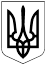 БЕРЕЗАНСЬКА МІСЬКА РАДАБРОВАРСЬКОГО РАЙОНУ КИЇВСЬКОЇ ОБЛАСТІВИКОНАВЧИЙ КОМІТЕТ РІШЕННЯРозглянувши лист КНП „Березанська міська лікарня Березанської міської ради“ від 10.11.2021 № 53 та заяви ХХХ відповідно до пункт 6 Положення про порядок надання службових жилих приміщень і користування ними в Українській РСР затвердженого постановою Ради Міністрів УРСР від 04.02.1988 № 37, статті 30 Закону України „Про місцеве самоврядування в Україні“, виконавчий комітет Березанської міської ради  ВИРІШИВ:Виключити з числа службових жиле приміщення - квартиру за адресою: м. Березань, вул. Шевченків шлях, буд. 152, загальна площа 31,34 кв.м., жила площа 15,7 кв.м.Контроль за виконанням рішення покласти на заступника міського голови з питань діяльності виконавчих органів Рябоконя О.П.Міський голова підпис)                   (підпис)                             Володимир ТИМЧЕНКО12 листопада 2021 рокум. Березань№ 203Про виключення жилого приміщення з числа службових 